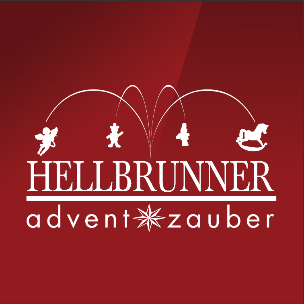 „Hellbrunner Adventzauber“ ab sofort durchgehend bis 24. Dezember 2021Zutritt ausschließlich mit 2G-Nachweis und Registrierung
Weihnachtlicher Glanz mit 700 Nadelbäumen und 10.000 roten KugelnStimmungsvoll & märchenhaft schön: „Hellbrunner Adventzauber“ ab sofort 
täglich bis 24. Dezember geöffnetDie gute Nachricht lautet: Nach der Lockdown-Pause heißt es ab sofort täglich „Adventzauber genießen“. Und so kann man sich ab heute beim „Hellbrunner Adventzauber“ vor den Toren Salzburgs im wunderschönen, romantischen Ambiente rund um das Schloss und den Park von Hellbrunn wieder weihnachtlich einstimmen.Für alle, die sich in dieser so herausfordernden Zeit etwas Gutes tun möchten, bietet der „Hellbrunner Adventzauber“ ab heute durchgängig bis 24. Dezember ein Rundum-Erlebnis für die ganze Familie. Auch bei den AusstellerInnen und dem gesamte Gassner-Team ist die Freude groß. „Für uns ist es das schönste Geschenk, dass wir unseren Adventmarkt wieder öffnen können, wir freuen uns schon sehr auf die Besucherinnen und Besucher“, erklärt dazu Veranstalter Stephan Gassner.Der Adventmarkt öffnet seine Pforten ab sofort durchgehend bis einschließlich Freitag, 24. Dezember, wochentags ab 13 Uhr und am Wochenende (Samstag und Sonntag) ab 10 Uhr. Um allen BesucherInnen des Adventmarktes größtmögliche Sicherheit zu bieten, findet der Hellbrunner Adventzauber unter Einhaltung der aktuellen CoVid-Bestimmungen statt, d.h. der Zutritt ist nur mit 2G-Nachweis, Registrierung (online oder vor Ort) sowie mit FFP2-Maske möglich. Neben dem idyllischen Adventmarkt im Schlosshof bieten die Kinder-Weihnachtswelt und die Winter-Wasserspiele das Passende für große und kleine BesucherInnen. Im Weihnachtspostamt kann man von Freitag bis Sonntag noch letzte Briefe ans Christkind aufgeben. Ein Winterwald aus 700 Nadelbäumen, geschmückt mit 10.000 rot glänzenden Kugeln und der beeindruckende Weihnachtsengel sorgen wie gewohnt für das märchenhaft schöne Ambiente. Musikalisch umrahmt wird der Markt am Wochenende traditionell von Salzburger Bläsern. Mehr als 50 Aussteller bieten echtes Kunsthandwerk und feine Schmankerl, wie regionale Bio-Spezialitäten und frische Bio-Eier von Kastners Hofgreisslerei aus Anif, Feines vom Wild, frisches Eachtlingsbrot von der Bäckerei Binggl aus dem Lungau, oder geräucherte Fische von der Fischerei Bayrhammer aus Adnet. Für den kulinarischen Genuss beim Flanieren wird eine Vielzahl an Speisen und Getränken als Take away angeboten.------------------------------Bilder/Bildtexte:Pressebild 1: Bezaubernd: Die Kulisse des Schlosses Hellbrunn bietet den stimmungsvollen Rahmen für den Hellbrunner Adventzauber. Pressebild 2: Stimmungsvoll: Der Hellbrunner Adventzauber vor den Toren Salzburgs. 
Bildnachweis: Markus Schlögl / Abdruck honorarfrei!2021-12-15HELLBRUNNER ADVENTZAUBER: bis 24. Dezember 2021Eintritt Adventmarkt:€ 6,- pro Person (inkl. 1 Heißgetränk) / ab 19 Uhr: Freier Eintritt!Kinder bis 12 Jahre frei!ÖFFNUNGSZEITEN:AdventmarktWochentags: 13 – 20 Uhr
SA, SO & Feiertag: 10 – 20 Uhr
24.12.:  10 – 14 UhrKinderweihnachtswelt (Weihnachtszug, Pfadfinderlager & Streichelzoo)
MI bis SO: (MI - FR 14 – 18 Uhr; SA/SO 11 – 18 Uhr)

Schminkstube & Weihnachtspostamt:
FR:  14 – 18 Uhr / SA & SO: 11 – 18 Uhr
24. 12.: 10 – 13 UhrWeitere Detail-Infos: www.hellbrunneradventzauber.at					Rückfragen richten Sie bitte an:Mag. Angelika SpechtlerPICKER PR – talk about taste, Tel.: 0662-841187-0, Mail: office@picker-pr.at, www.picker-pr.at